Tom Green County 4-H Credit Sheet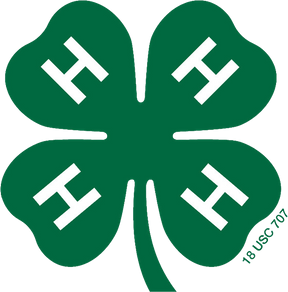 2019 - 2020Name: 		Club:  	Credit sheets can be completed by ALL ACTIVE junior, intermediate and senior 4-H members.Credit sheets are due to the County Extension Office by June 19th.Monthly 4-H Club Meetings: Please circle/highlight the monthly meetings that you attended. ( 1 point per meeting)Aug.	Sept.	Oct.	Nov.	Dec.	Jan.	Feb.	Mar.	Apr.	May	Total: 	10 Pts MaxServed as a Club Officer: Please list your current position.Officer: 	Provided Refreshments at a 4-H Activity: List Activity and Date (1 point per activity)Total: 	5 Pts Max 		Date:  	 		Date:  	Total: 	2 Pts MaxPublic Speaking Activity at the local club. Examples public speaking at club meeting or program; reporting back to the club; announcing accomplishments; presenting information, officer reports, etc. (1 point per activity)1. 	2. 	3. 	4. 	Total: 	4 Pts MaxParticipated in local club fundraiser. (1 point per fundraiser)1. 	2. 	Total: 	2 Pts MaxQuarterly 4-H County Council Meetings: Please circle/highlight the monthly meetings that you attended. (2 points per meeting)September	December	March	Total: 	6 Pts MaxQuarterly Adult Leaders Meeting: Please circle/highlight the monthly meetings that your parent or guardian attended. (2 points per meeting)September	December	MarchServed as a County Council Club Officer: Please list your current position.Officer: 	Total: 	6 Pts MaxTotal: 	3 Pts MaxParticipated in a County Project/Activity Group: Examples Leaders 4 Life, Consumer Decision Making, Food Challenge, Livestock Judging, Plant ID (1 point per activity)1. 	2. 	3. 	4. 	Total: 	4 Pts MaxTom Green County Project Fair & Livestock: Please circle/list each item that you participated in. (3 points per activity)Worked Time Slot at Concession Stand County Stock Show Cake AmbassadorProject Fair/Livestock Entry:  	Project Fair/Livestock Entry:  	Total: 	12 Pts MaxAttended the 2019 County 4-H Awards Banquet	Total: 	5 Pts MaxCompleted a 4-H Record Book for County Competition	Total: 	10 Pts MaxList any significant County Accomplishments that you HAVE NOT already listed. Examples Working Tractor Supply, Awards, Project Days, Training attended, promoting 4-H Activities, leadership roles, etc. (1 point per activity) 1. 	2. 	3. 	Total: 	3 Pts Max Total From Page 1:  		Name: 	Club:  	Served as a District Council Officer or District Ambassador: Please list your current position.Officer: 		Total: 	3 Pts MaxAttended the District 7 Fall Planning Meeting	Total: 	5 Pts Max Served as a Project Development Committee Officer: Please list your current position.Officer: 		Total: 	3 Pts MaxList any significant District Accomplishments that you HAVE NOT already listed. Examples Awards, Project Days, Training attended, promoting 4-H Activities, leadership roles, etc. (1 point per activity)1. 	2. 		Total: 	2 Pts MaxServed as a State Council Member or State Ambassador: Please list your current position.Officer: 	Total: 	3 Pts MaxList any significant State Accomplishments that you HAVE NOT already listed. Examples Awards, Project Days, Training attended, promoting 4-H Activities, leadership roles, Major Stock Shows, etc. (1 point per activity)1. 	2. 	COMMUNITY SERVICE PROJECTS:Total: 	2 Pts MaxClub, County, District or State Service Projects. Please DO NOT list projects that are listed in other areas.Personal participation is required.1. 	2. 	3. 	4. 	5. 	6. 	7. 	8. 	9. 	10. 	Total: 	10 Pts MaxGrand Total: 	100 Pts Max